WEDNESDAY ONE STAR MATHS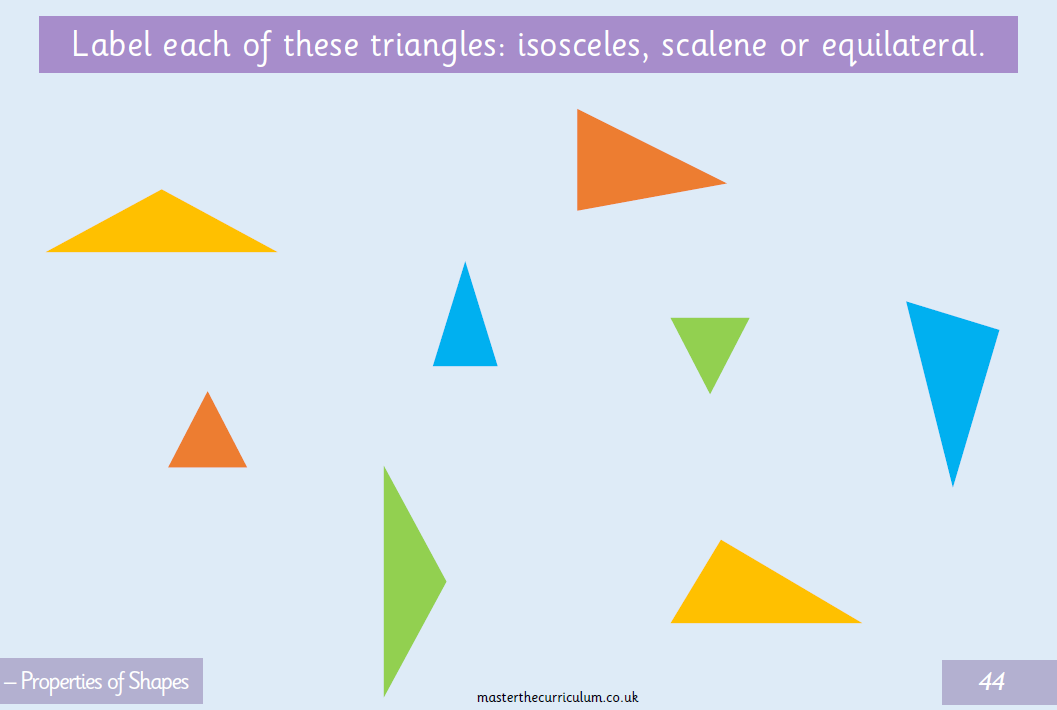 